                                                                   МБОУ СОШ с.Раздзог.Празднование  юбилея  великого сына осетинского народа                                             Коста Левановича Хетагурова160 лет              Зал празднично украшен фотографиями  поэта.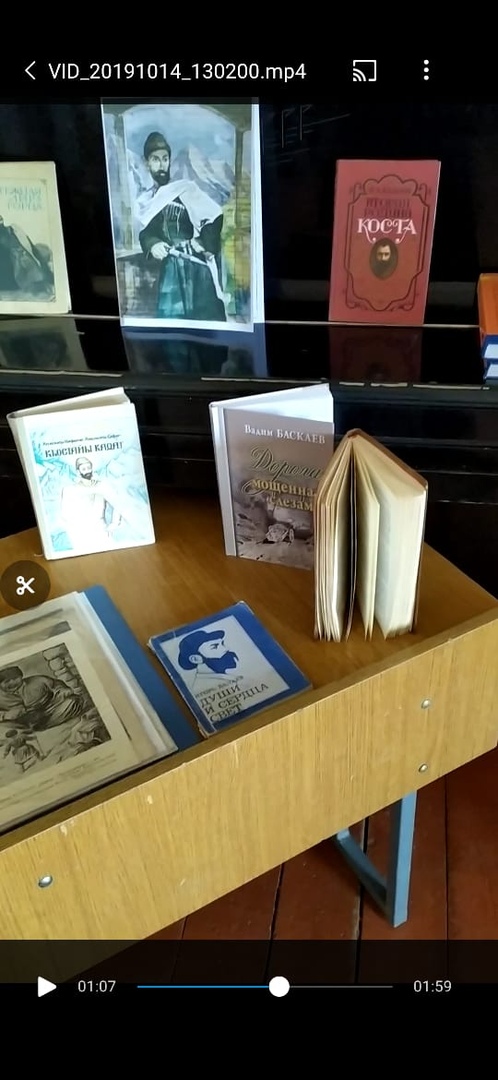 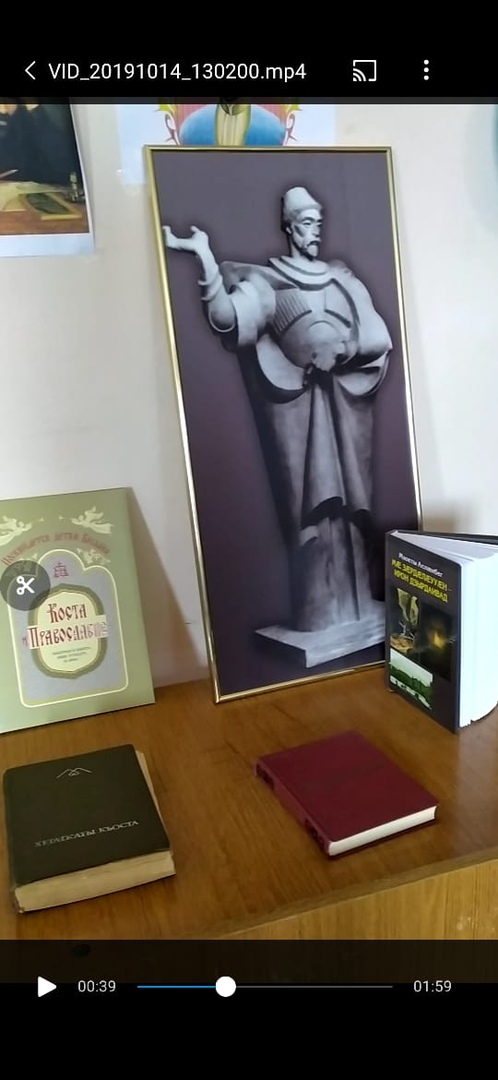   В этом 2019 году исполняется 160 лет основоположнику осетинского литературного языка, поэту, прозаику, художнику, публицисту, великому сыну осетинского народа Коста Левановичу Хетагурову.Выпустили стенгазеты "Наш Коста "и «Весь мир - мой храм,                                                                                 Любовь - моя святыня».                      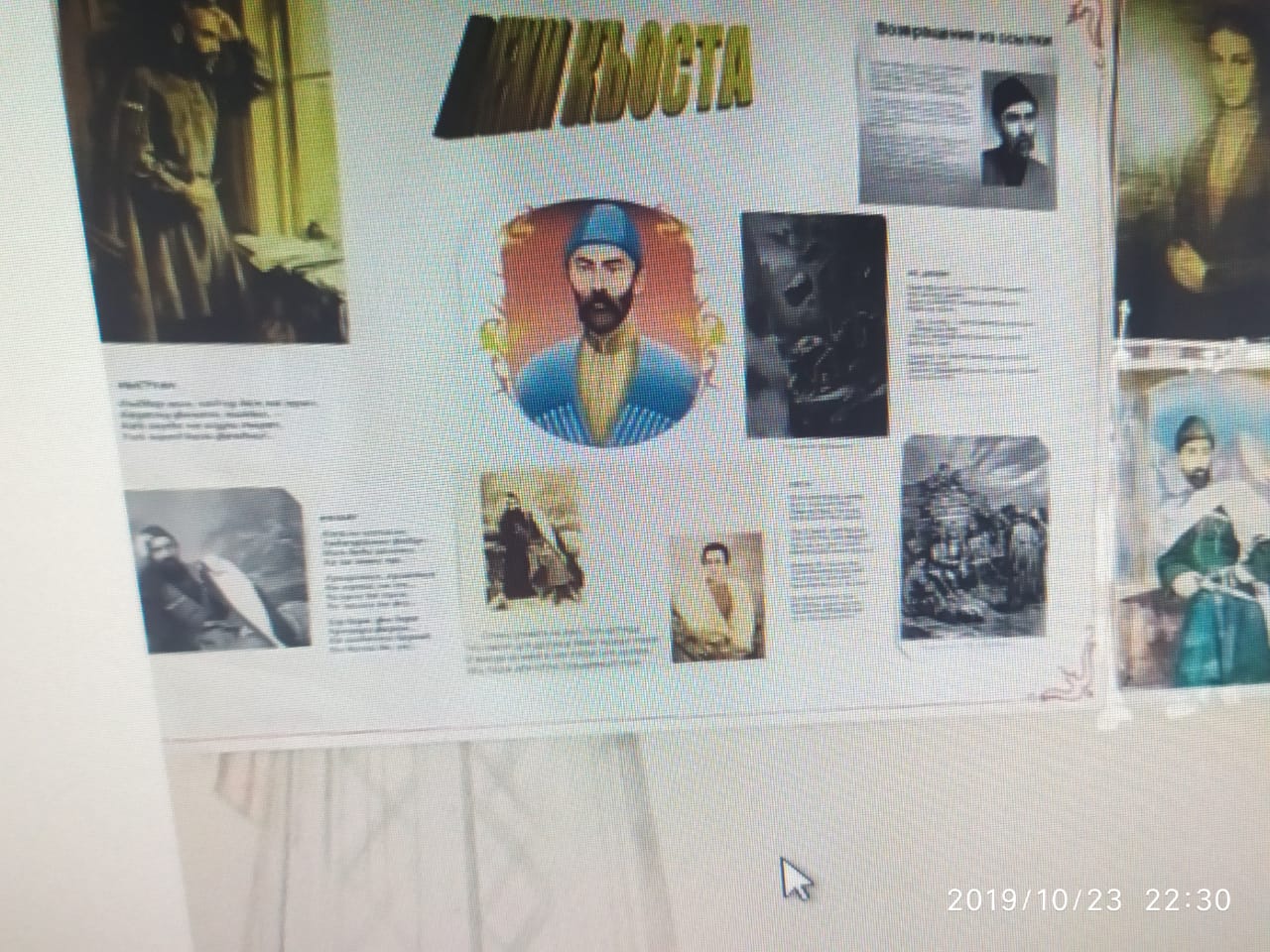   14 октября в Актовом зале  МБОУ СОШ с. Раздзог прошло мероприятие  посвященное  юбилею  поэта: "Он - наш поэт, он - наша слава"...  Учащиеся с 1 по11 классы приняли активное участие в проведении этого праздника: читали стихи,  написанные самим автором, подготовили маленькие сценки по произведениям Коста: "Халон æмæ рувас", " Бирæгъ æмæ хърихъупп"", "Сидзæргæс", "Хъазтæ", "Цъиу æмæ сывæллæттæ" на осетинском языке.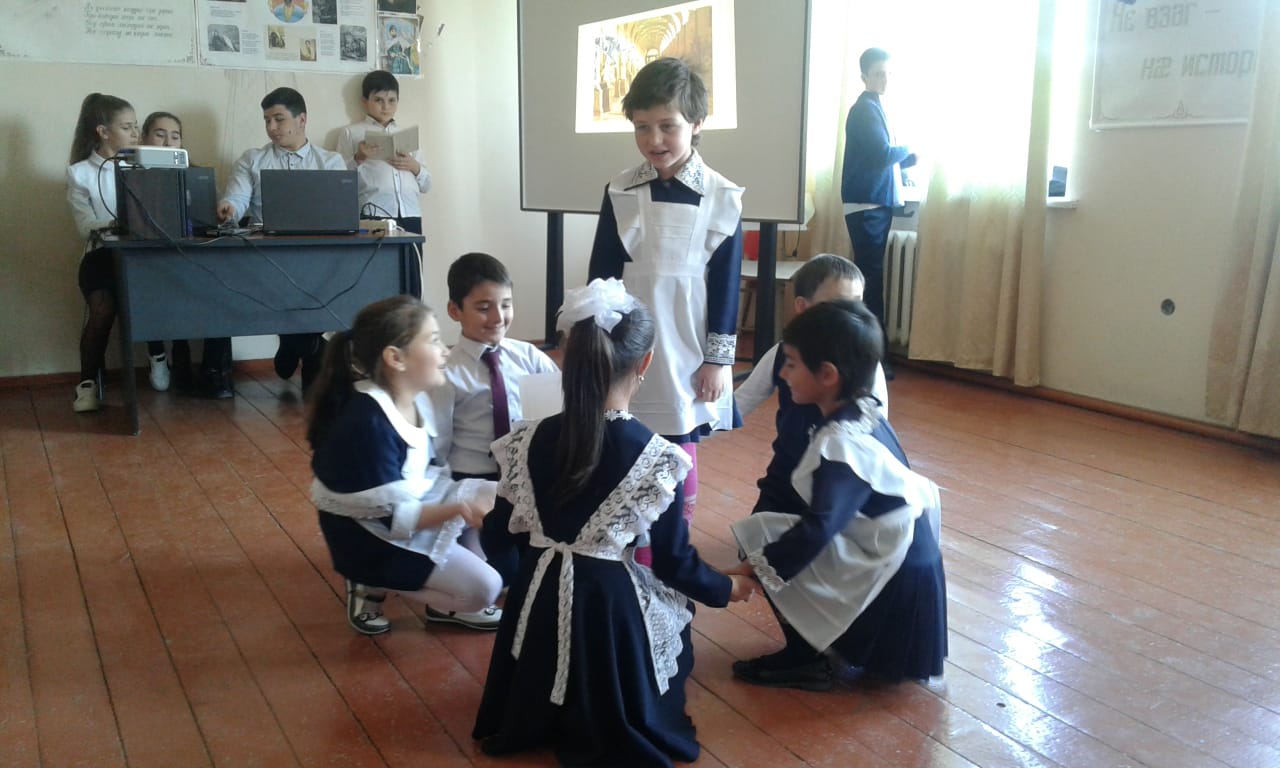 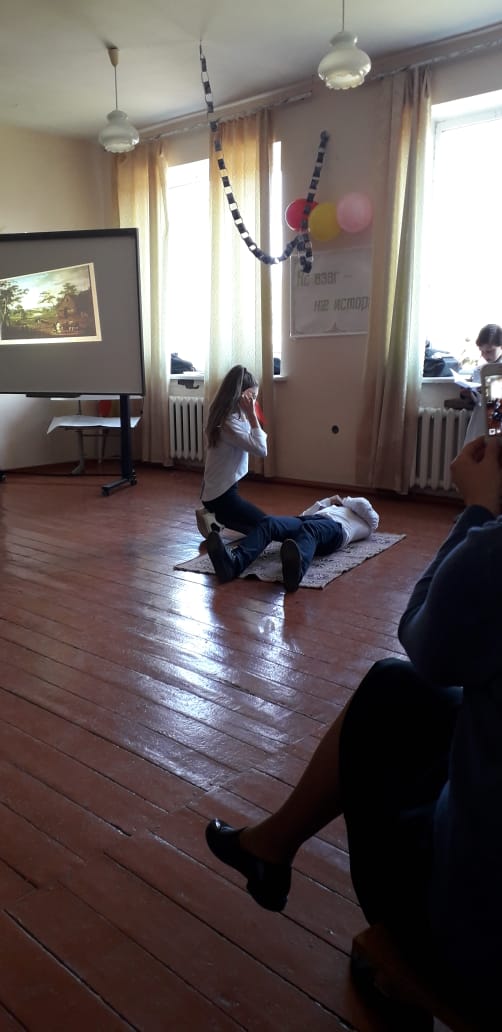 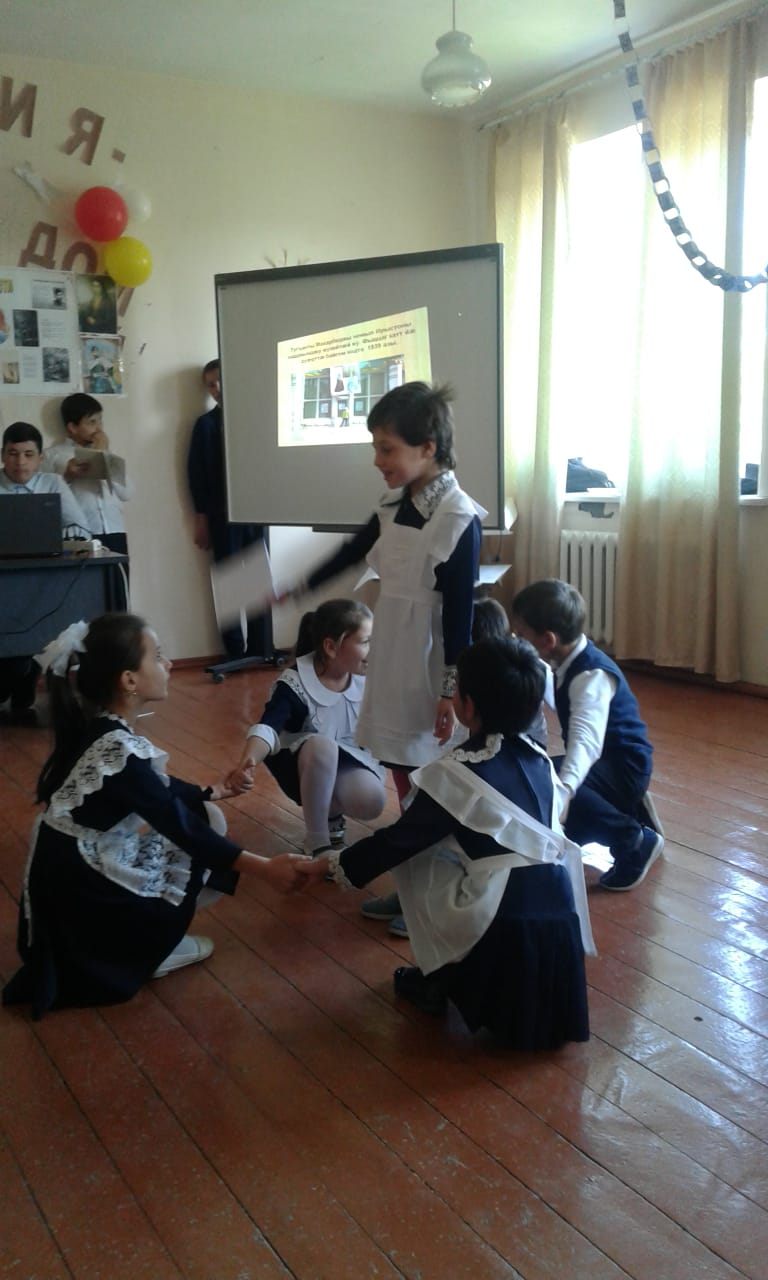 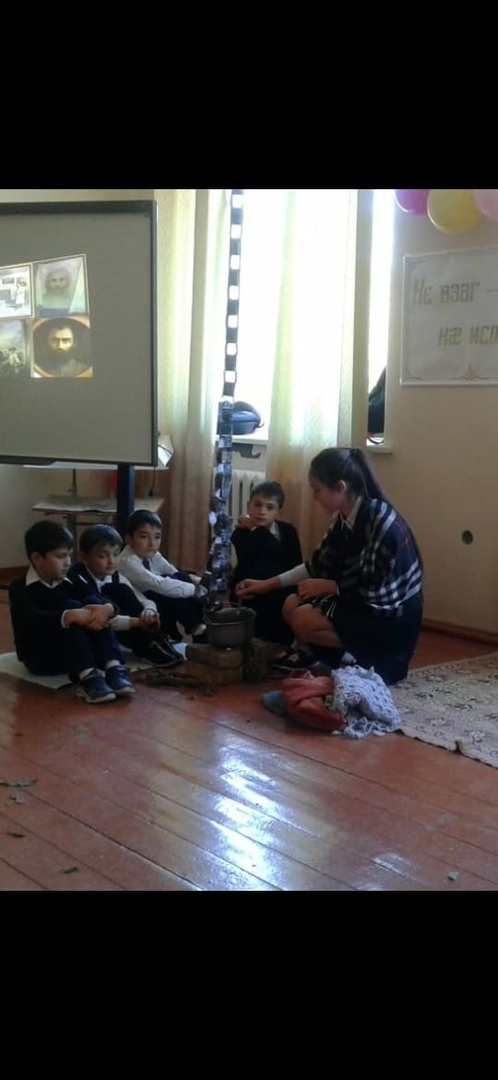 «Цъиу æмæ сывæллæттæ»                         «Сидзæргæс»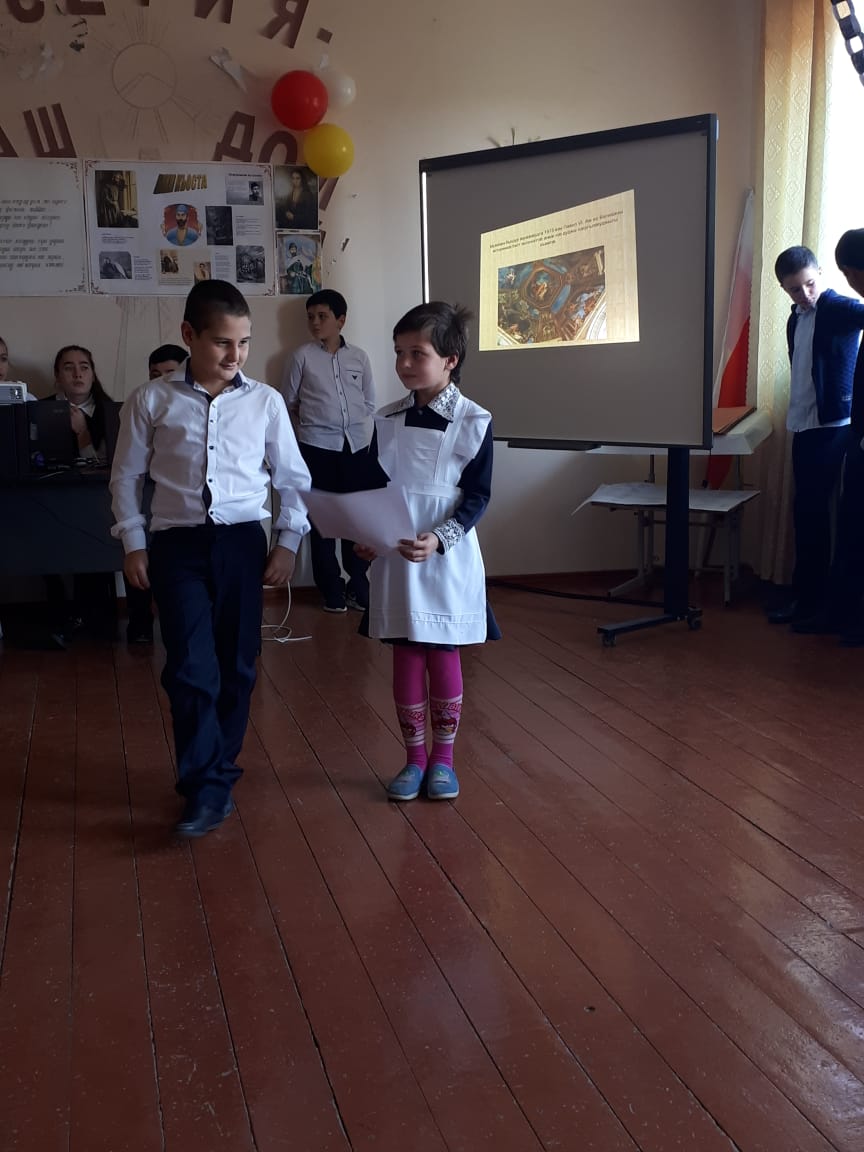 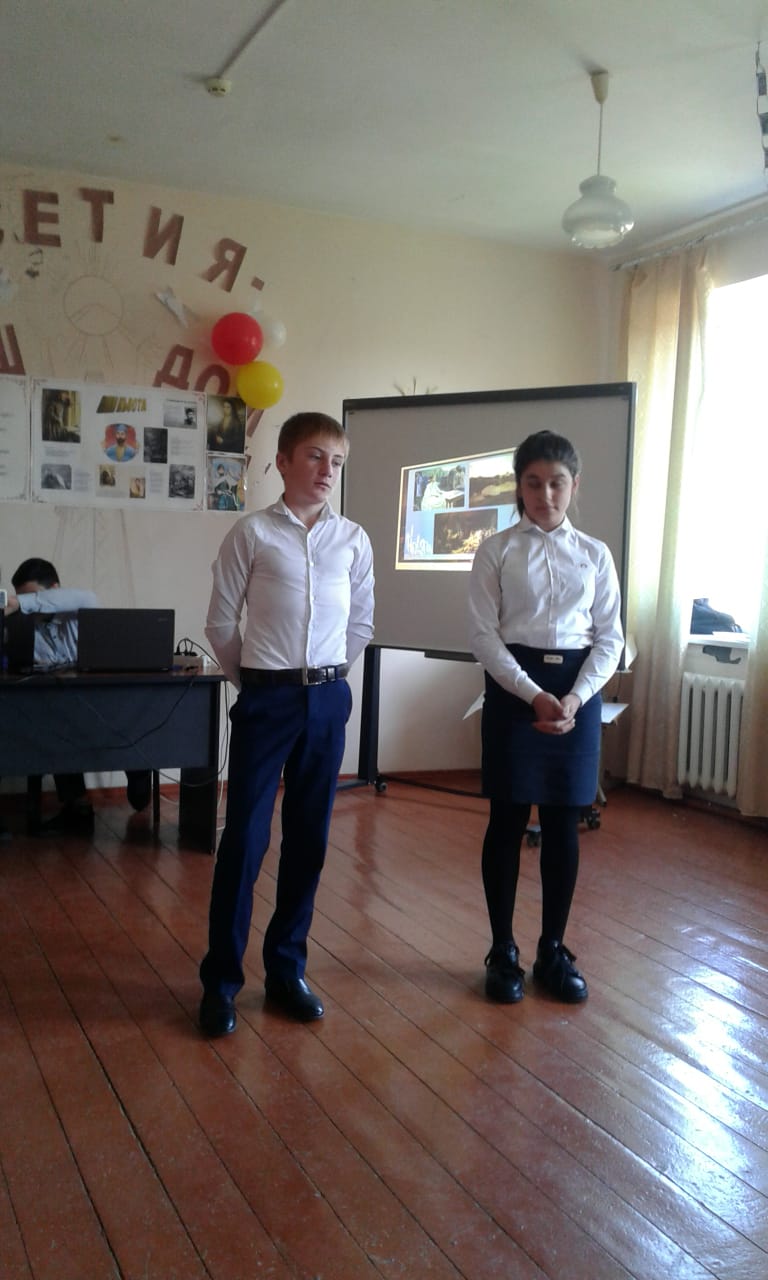 Руслан и Диана Танделовы читают                       Сопоев Георги и Качмазова Элина       Стихотворение Коста                                           читают стихотворения  Коста.                                                                                            «Рувас æмæ згъарæг»                                                              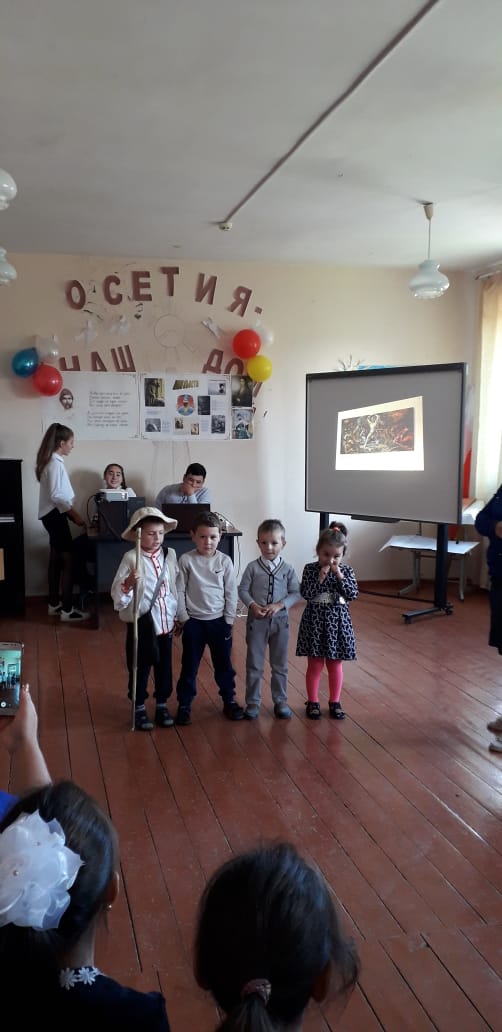 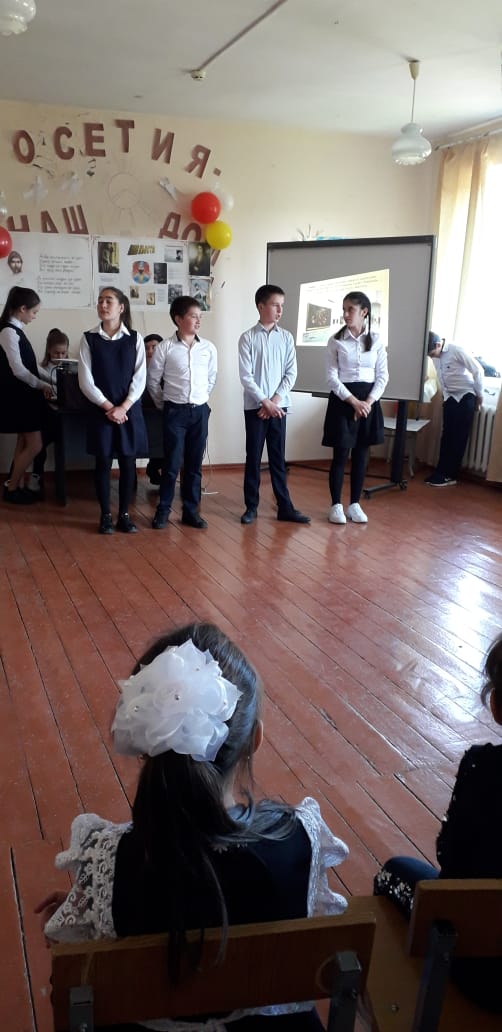 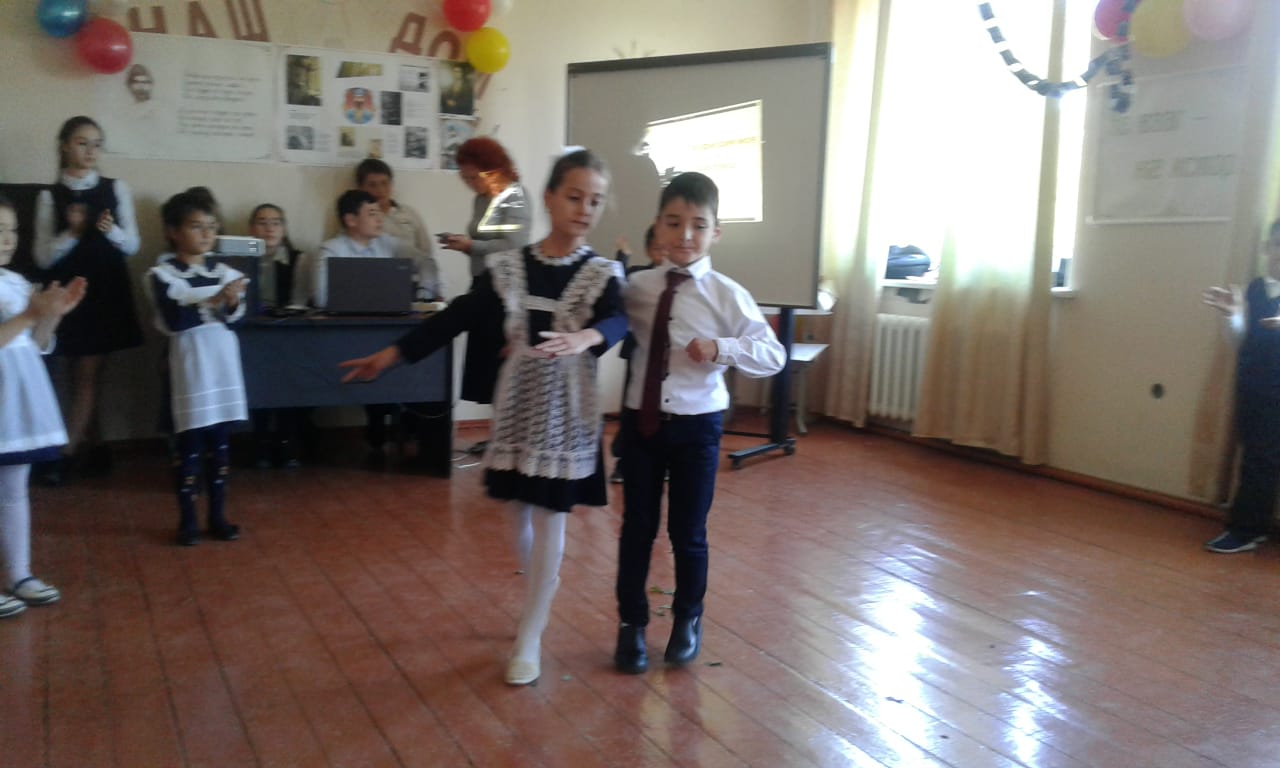 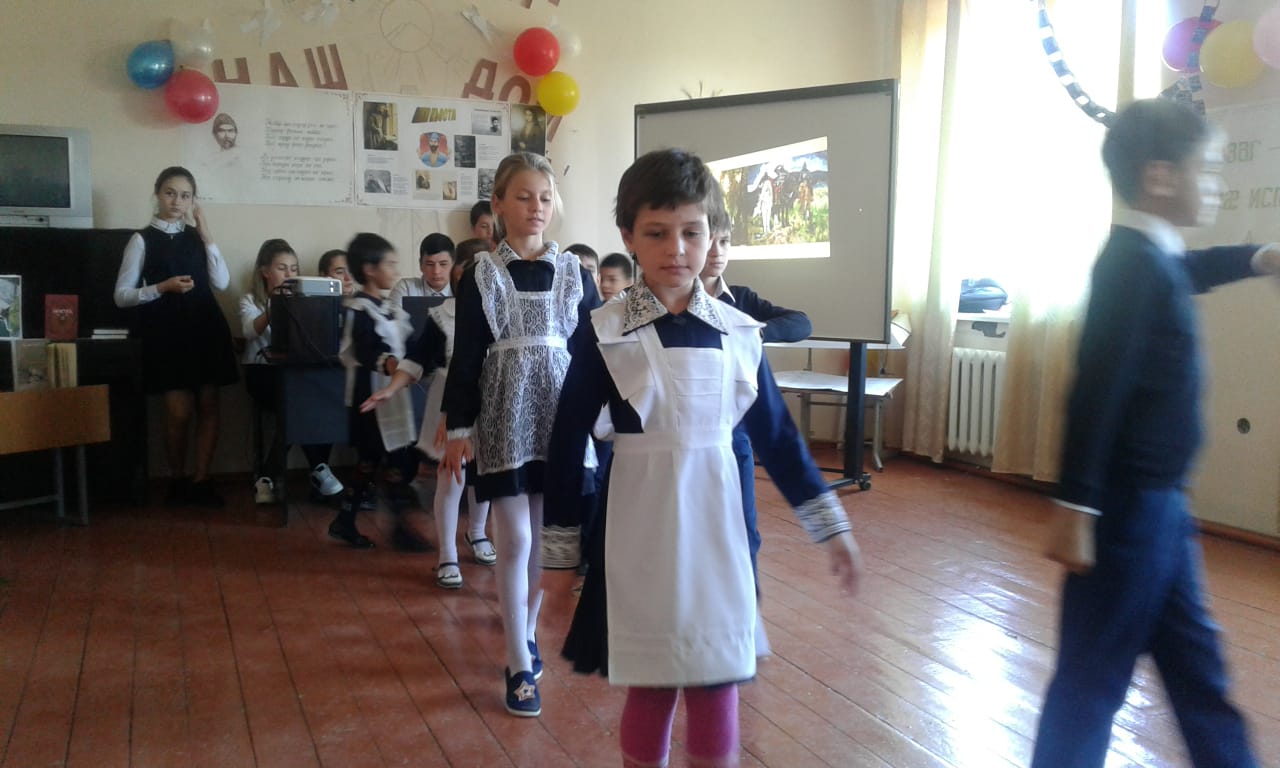                                        Начальные классы исполняют  танец «Симд».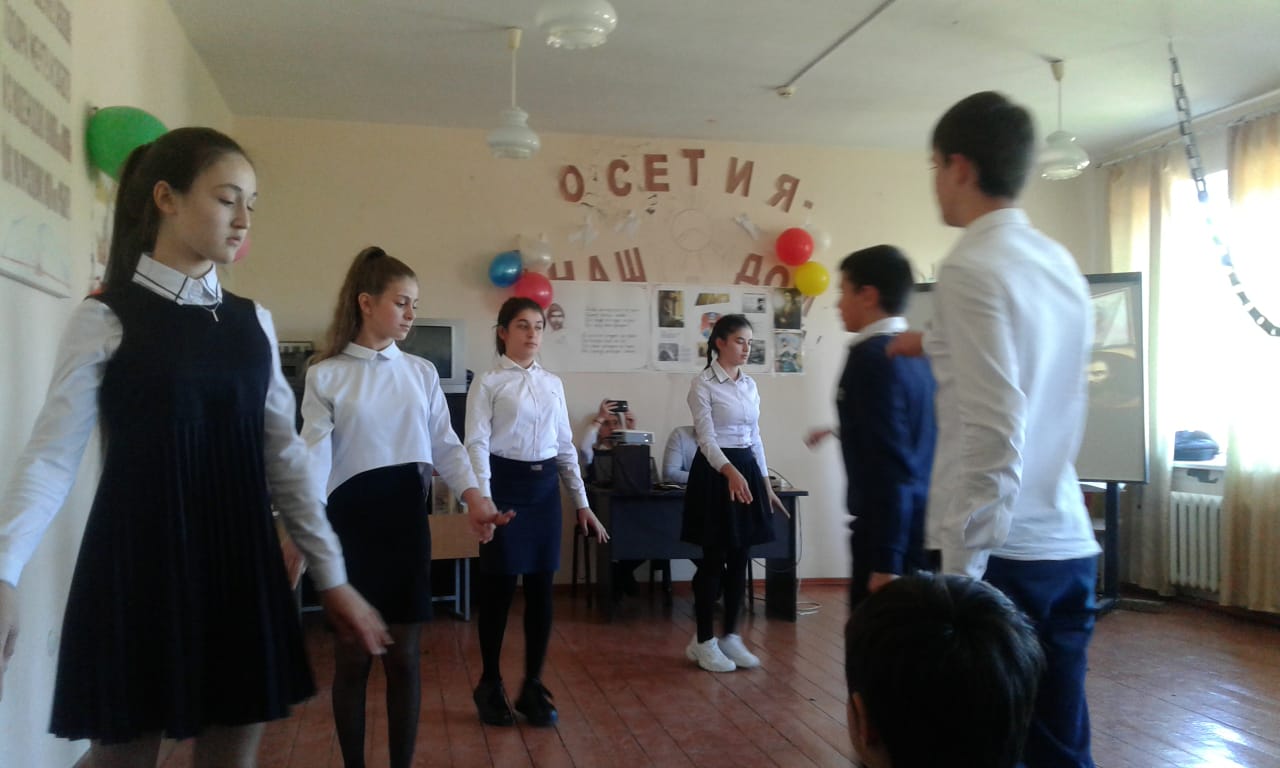       Завершился праздник  осетинскими танцами  «Симд» и «Хонга».Праздник удался и надолго запомнится всем присутствующим.Желаю всем участникам этого мероприятия больших успехов в дальнейшем.Мероприятие подготовила и провела учитель осетинского языка Санакоева Софья          Муратовна.